COMUNICADO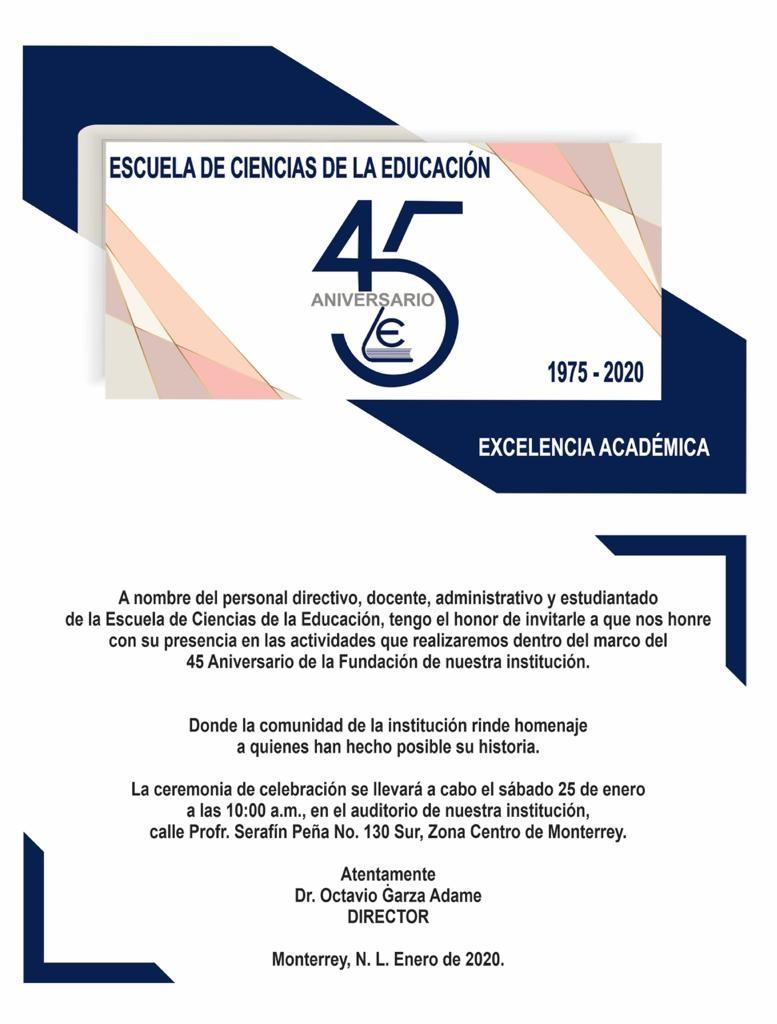 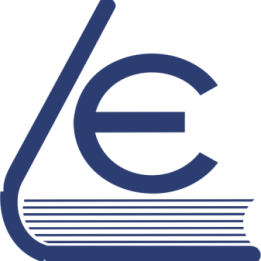 A LA COMUNIDAD ESTUDIANTILEstimados estudiantes:La Escuela de Ciencias de la Educación reanudó sus actividades académicas y administrativas correspondiente al Semestre Febrero - Junio de 2020 este 20 de abril, bajo la modalidad en línea de manera total, en atención de todos los programas educativos que ofrece como respuesta a las condiciones de emergencia que atravesamos a raíz de la Pandemia COVID-19 que también afecta a nuestro Estado.Nuestros servicios educativos continúan brindándose en la Plataforma de aprendizaje de la institución, aprovechando al máximo el potencial de este recurso tecnológico para cumplir con los propósitos y objetivos de cada curso. Al mismo tiempo, les recordamos que mantendremos una comunicación permanente con ustedes por medio del Facebook y el correo electrónico de nuestra escuela para las dudas o trámites que requieran.Las circunstancias actuales, nos invitan a descubrir otras posibilidades de trabajo, así como otros modos de enseñar y aprender alejados de las aulas tradicionales; esto nos permitirá encontrar nuevos rumbos educativos a partir de la reflexión que esta experiencia nos deje.Los directivos, docentes y personal de apoyo, estamos comprometidos con la formación de nuestros estudiantes y por ello es que, de la misma manera, te invitamos a que retomes el compromiso de superación profesional, para que el día de mañana cumplas tu meta académica. Continuemos atendiendo las medidas sanitarias oficiales, y como profesionistas de la educación construyamos la esperanza real de salir adelante; felicidades por mantener el entusiasmo de seguir estudiando. Gracias.DR. OCTAVIO ADAME GARZADIRECTOR